【高级日语（1）】【Senior Japanese (1)】一、基本信息课程代码：【2020530】课程学分：【6】面向专业：【日语专业本科】课程性质：【系定专业必修课】开课院系：国际教育学院日语教学中心使用教材：教材【《日语综合教程》第六册；陈小芬编；上海外语教育出版社】参考书目【《高级日语》；赵文华、张秀华编；南开大学出版社          《高级日语》；孟庆荣编；大连理工大学出版社          《高级日语》；吴侃、村木新次郎编；上海外语教育出版社】课程网站网址：https://elearning.gench.edu.cn:8443/webapps/discussionboard/do/conference?toggle_mode=edit&action=list_forums&course_id=_16899_1&nav=discussion_board_entry&mode=cpview先修课程：【基础日语（5）2020056（8），日语听力（4）2020086（2）】二、课程简介本课程是日语本科专业高年级阶段的学科专业基础课，注重培养学生的外语实践能力，希望学生的听、说、读、写、译五种能力得到全面提高。要求学生不仅满足于读懂文章，而且要循着理解—记忆—活用的学习规律，切实提高听、说、读、写、译五种能力，最终达到准确、熟练地表达思想的目的。使用教材为日语专业本科高年级精读课教材。贯彻了《高等院校日语专业高年级阶段教学大纲》的要求，符合高水平日语人才培养的需要。既注重语言知识的传授、语言技能的训练，又兼顾日本社会、文化的介绍和理解，有助于提高学习者的思维创造和分析鉴赏能力。课文选篇均为名家名篇，内容涉及日本社会、经济、文化、文学、风俗习惯及科普知识。语言表达规范，遣词造句丰富优美，可读性强。课文的难易程度安排合理，符合循序渐进的教学要求。本册更加强调学生的自主性学习和独立思考，选材方面在充分考虑语言规范和思想内容的基础上，注重文章体裁和题材的完整性。古典文学方面也扩大了选材范围，包括古典物语、随笔、和歌等，还增加了“汉文训读”方面的内容。三、选课建议适合日语本科专业三年级第二学期开设。四、课程与专业毕业要求的关联性备注：LO=learning outcomes（学习成果）五、课程目标/课程预期学习成果六、课程内容本课程共计96学时，其中理论学时96学时，实践学时0学时。周课时为6学时，按照每12学时完成一课的教学进度开展教学。每课的内容分为六大部分，由本文、注释、单词、语法、表达、练习组成。虽然每课平均需要12学时左右，但视具体情况或课文的难易长短程度，可作适当的变动调整。七、评价方式与成绩撰写人： 章虹                 系主任审核签名：      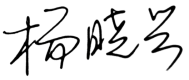                               审核时间：2020.9.1专业毕业要求专业毕业要求专业毕业要求关联L011LO111倾听他人意见、尊重他人观点、分析他人需求。L011LO112应用书面或口头形式，阐释自己的观点，有效沟通。L021LO211能根据需要确定学习目标，并设计学习计划。L021LO212能搜集、获取达到目标所需要的学习资源，实施学习计划、反思学习计划、持续改进，达到学习目标。L031L0311能听懂正常语速下的日语对话，根据语调和重音理解说话者的意图，能听懂语段内容，并提取信息和观点。L031L0312掌握正确的发音，能够使用日语进行交流与表达。L031L0313掌握日语阅读技能，包括细读、泛读、评读等能力，提高分析归纳、推理检验等逻辑思维能力。●L031L0314了解日语写作的基础知识，摆脱汉语的思维方式，用地道的日语进行表情达意，具备必要的应用文写作技能。L031L0315了解并掌握翻译技巧，了解不同文体的语言特点和翻译方法，能使用中日两种语言进行各种翻译活动。●L032L0321了解语言学的一般理论，以及语言学研究的发展与现状。L032L0322透彻分析日语语素、词汇及语法结构，能对语法现象进行分析归纳与总结。●L032L0323了解日本文学史上不同时期的重要作家及其代表作品。L032L0324具备阅读、欣赏、理解日本文学原著的能力，掌握文学批评的基本知识和方法。●L033LO331了解日本文化、社会和风土人情，认识中日文化差异。L033LO332具有跨文化交际能力，掌握有效的认知、调控、交际策略和跨文化理解能力。L034LO341掌握商务相关的基本理论知识，国家对外贸易方针、政策以及具备国际商务实务操作的技能和素质。L034LO342能够使用日语语言处理商务活动中的常规业务，能用中日文双语撰写外贸函电，填写国际贸易的单证，起草外贸合同。L041LO411遵纪守法：遵守校纪校规，具备法律意识。L041LO412诚实守信：为人诚实，信守承诺，尽职尽责。L041LO413爱岗敬业：了解与专业相关的法律法规，充分认识本专业就业岗位在社会经济中的作用和地位，在学习和社会实践中遵守职业规范，具备职业道德操守。L041LO414身心健康，能承受学习和生活中的压力。L051LO511在集体活动中能主动担任自己的角色，与其他成员密切合作，共同完成任务。L051LO512有质疑精神，能有逻辑的分析与批判。●L051LO513能用创新的方法或者多种方法解决复杂问题或真实问题。L051LO514了解行业前沿知识技术。L051LO511在集体活动中能主动担任自己的角色，与其他成员密切合作，共同完成任务。L061LO611能够根据需要进行专业文献检索。L061LO612能够使用适合的工具来搜集信息，并对信息加以分析、鉴别、判断与整合。L061LO613熟练使用计算机，掌握常用办公软件。L071LO711爱党爱国：了解祖国的优秀传统文化和革命历史，构建爱党爱国的理想信念。L071LO712助人为乐：富于爱心，懂得感恩，具备助人为乐的品质。L071LO713奉献社会：具有服务企业、服务社会的意愿和行为能力。L071LO714爱护环境：具有爱护环境的意识和与自然和谐相处的环保理念。L081L0811具备外语表达沟通能力，达到本专业的要求。L081L0812理解其他国家历史文化，有跨文化交流能力。L081L0813有国际竞争与合作意识。序号课程预期学习成果课程目标（细化的预期学习成果）教与学方式评价方式1L0313能够根据课后问题理解本文及拓展阅读的内容，并进行分析归纳、推理。细讲课文的意思及语法知识，并进行提问，加深学生的对课文的理解。课堂提问2L0315通过课堂提问翻译，课后中日文交替互译练习，掌握翻译技巧，了解不同文体的语言特点和翻译方法。讲解每个章节的翻译特点，同时进行相应的翻译练习。课堂实践练习3L0322通过对新的日语词汇、语法和句型的学习，能够解决课后习题及相应日语能力的考试问题。详细解说本课出现语法及句型，进行相应的练习。课堂实践练习4L0324具备阅读、欣赏、理解日本文学原著的能力，掌握文学批评的基本知识和方法。结合时代背景，讲解分析文章的文学特点。课堂发表5LO512通过课堂活动、发表等形式，对文章主题能进行逻辑的分析与批判，培养质疑精神。课堂中穿插团队小组讨论、互练，发表。课堂发表与讨论单元内容构成知识能力要求教学重点与难点1第１課　「まあまあ」にみる日本人の心第２課　自然との出会い第３課　水の東西正确理解新词词义、书写以及读音，并掌握重要单词的用法。2.语法中要牢固理解掌握结尾词、句型及惯用句的含义和用法。语法中要牢固理解掌握副助词、句型及惯用句的含义和用法。语法中要牢固理解掌握副词、句型及惯用句的含义和用法。3.学会根据课文内容进行分段，了解课文的结构和特色。4.了解日本历史背景，加深理解文化对语言方面产生的影响。了解作者从哪些角度举出哪些例子，说明了人与自然的密切关系。了解文章从哪些细节表达了水与不同文化的内在关系。5.能够熟练运用所学知识，正确流利地进行口头和书面表达。结合课文详细讲解课文中出现的新单词、新句型的用法。详细讲解课文语言知识，对课文中出现的人物特征进行分析，使学生透彻理解课文内容，对课文内容进行较为全面的归纳。运用本课新学到的单词和语法，较好地完成课后练习。2第５課　東京回顧写真第６課　いのち1. 正确理解新词词义、书写以及读音，并掌握重要单词的用法。2.语法中要牢固理解掌握副助词、句型及惯用句的含义和用法。语法中要牢固理解掌握接续词、句型及惯用句的含义和用法。3.学会根据课文内容进行分段，了解课文的结构和特色。4. 了解作者整个感情变化的过程，尤其是对照片中人物的感情流露。了解作者对生命的看法，特别是对动物生命的理解。5.能够熟练运用所学知识，正确流利地进行口头和书面表达。1.结合课文详细讲解课文中出现的新单词、新句型的用法。2.详细讲解课文语言知识，对课文中出现的情景描写进行分析，使学生透彻理解课文内容，对课文内容进行较为全面的归纳。3.运用本课新学到的单词和语法，较好地完成课后练习。3第８課　企業内の聖人第１０課　仮面の思想1正确理解新词词义、书写以及读音，并掌握重要单词的用法。2.语法中要牢固理解掌握接续助词、句型及惯用句的含义和用法。语法中要牢固理解掌握重要副词、助动词以及句型的含义和用法。3.学会根据课文内容进行分段，了解课文的结构和特色。4.了解作者在文章中从哪些方面着重塑造该人物的形象特征。了解日语复合动词的用法，从而加深对日语词汇的理解。5.能够熟练运用所学知识，正确流利地进行口头和书面表达。1.结合课文详细讲解课文中出现的新单词、新句型的用法。2.详细讲解课文语言知识，对课文中出现的拟人化手法进行分析，使学生透彻理解课文内容，对课文内容进行较为全面的归纳。3.运用本课新学到的单词和语法，较好地完成课后练习。总评构成（1+X）评价方式占比1期末闭卷考试60%X1随堂测试15%X2随堂测试10%X3课堂发表15%